To whom it may concernErasmus+ ProgrammeAcademic Year … / …LETTER OF ACCEPTANCEWe hereby certify, that ……………………………………………….. (name of the student), 
a student of …………………………………….. (name of the university) has been accepted as Erasmus+ student at the Medical University of Bialystok, for the period from __ / __ / ____ to __ / __ / ____ (academic year …/…) within the frame of Erasmus+ Programme. There will be practical classes included in the timetable, which require student’s presence in Bialystok and cannot be performed by distance learning.We are looking forward to welcome new Erasmus+ student at our University.Bialystok, dated ………………………….. Signature of the Head of International Cooperation Department …………………………………….MEDICAL UNIVERSITY OF BIALYSTOKERASMUS+ OFFICE1 Jana Kilinskiego Street, 
15-089 Białystok, Poland
phone no.: +48 85 686 53 37
 e-mail: erasmus@umb.edu.pl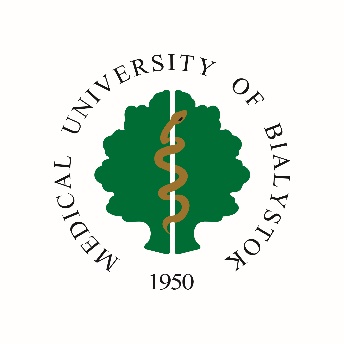 